Skjema for intern varsling. 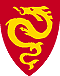 Frå april 2018 vil hovudverneombodet fungere som kontaktperson for varsling direkte frå arbeidstakar eller avdelingsleiar.Rutine for varsling er lagra på nettsida til kommunen, samt Intranettet. Eg vil varsle om følgjande kritikkverdige forhold:Forslag til kva som kan bli gjort:Varsla av:Dato:Oppfølging av varsel :Dato:Varsel mottatt av:Følgjande undersøkingar er gjort:Konklusjonen er:Tilbakemelding ble gitt til varslar:Naudsynt informasjon ble gitt til den (dei) det er varsla om:Følgjande tiltak er i gang:Vidare oppfølging (planlagt, gjennomført):